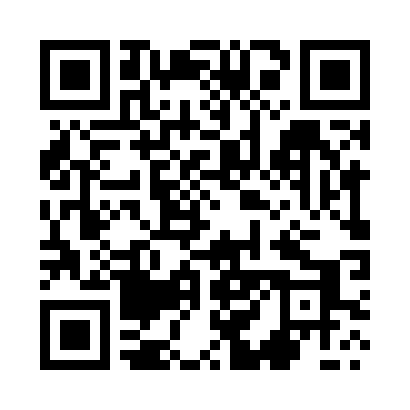 Prayer times for Choron, PolandWed 1 May 2024 - Fri 31 May 2024High Latitude Method: Angle Based RulePrayer Calculation Method: Muslim World LeagueAsar Calculation Method: HanafiPrayer times provided by https://www.salahtimes.comDateDayFajrSunriseDhuhrAsrMaghribIsha1Wed2:535:1712:405:468:0410:182Thu2:495:1512:405:478:0610:213Fri2:465:1312:405:488:0710:244Sat2:435:1112:405:498:0910:275Sun2:395:1012:405:508:1110:306Mon2:365:0812:405:518:1210:337Tue2:325:0612:395:528:1410:368Wed2:295:0512:395:538:1510:399Thu2:255:0312:395:548:1710:4210Fri2:245:0112:395:558:1810:4511Sat2:245:0012:395:568:2010:4712Sun2:234:5812:395:578:2110:4813Mon2:234:5712:395:578:2310:4814Tue2:224:5512:395:588:2410:4915Wed2:214:5412:395:598:2610:5016Thu2:214:5212:396:008:2710:5017Fri2:204:5112:396:018:2810:5118Sat2:204:5012:396:028:3010:5119Sun2:194:4812:396:028:3110:5220Mon2:194:4712:406:038:3310:5321Tue2:184:4612:406:048:3410:5322Wed2:184:4512:406:058:3510:5423Thu2:184:4412:406:068:3610:5524Fri2:174:4312:406:068:3810:5525Sat2:174:4112:406:078:3910:5626Sun2:164:4012:406:088:4010:5627Mon2:164:3912:406:098:4110:5728Tue2:164:3912:406:098:4310:5729Wed2:154:3812:406:108:4410:5830Thu2:154:3712:416:118:4510:5931Fri2:154:3612:416:118:4610:59